  *Rossetti and I *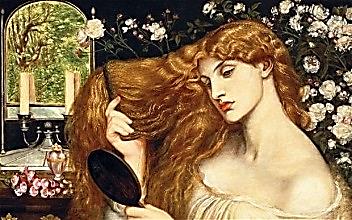  Into the Small HoursTable of ContentsInto the Small Hours     3A Moment’s Monument     6Appendix: Musical Program     15Rossetti and I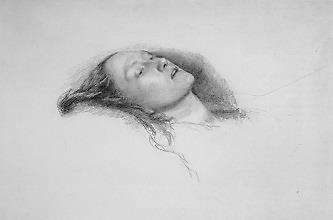    Into the Small Hours				His house in Cheyne Walk. We have been drinking.				(Gabriel died 1882, Elizabeth Siddal, 1862—a suicide.)1.Has she moved on to the Beyond?   The Afterlife, What’s-Next, the Yonder…  Look at her! Isn’t she a wonder?	              Dead, they say. I was rather fond 	Lizzie Siddal lies on her deathbed. He holds	a feather to her mouth. It does not move.Of her, my Lizzie. Lizzie Siddal.  Lizzie Rossetti, a good wife.  Most brilliant woman in my life.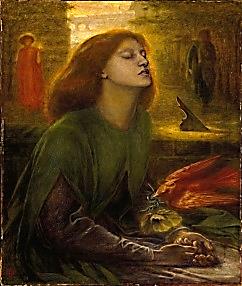 Look at her. Isn’t she a riddle?She sleeps! Place on the pillow there  Beside her gold-enhalo’d head  That golden treasury of the dead,Your Willowwood.—O willow, where? In the initials of the dead	    	 Beata Beatrix, aware of her impending death.  Beloved, the crudely outlined heart		 A bird, death’s messenger, places a poppy  In the bark, skewered by Cupid’s dart.		 in her hand. Dante stands in the shadows.Lean over her and kiss her head. There. That much, and no more. Now let her,  Like Erda, sleep the deathless sleep  Of Wisdom, doom-drenched, dark, and deep.Weep, but be calm. This way is better.2.Forsake-me-nots I pick to redden  I-care-not-to-rememberries.  Add dominant eau de nil to these,Than poppies quicker pain to deaden.Let poppy tears be all I shed,  To harden into what I smoke  To wrap around myself a cloakOf statuary rapture, dead.And may I find a guardian Sphinx  That he may endless vigil keep  Over the stone that is my sleep.Where nothing is, there nothing thinks.3. Gabriel Whispers in my Ear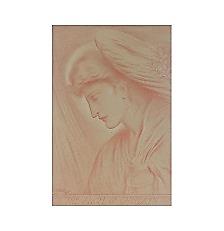 PERSONA in a dream came to me   Swiftly, ah, light as any verse,  His whispering, shimmering wing-feathèrs!He cried, ‘Why do these ghosts pursue me?’‘Fear not, they are my ghosts’, I said.  ‘The ghosts of those I loved and failed’.  I opened up my mouth and wailedThat I, too, was among these dead. ‘You wish to give your Grief a face  And make of me her Mask of Sorrow,  Her thoughts today, her moods tomorrowYou’d have me lend a mystery’s grace.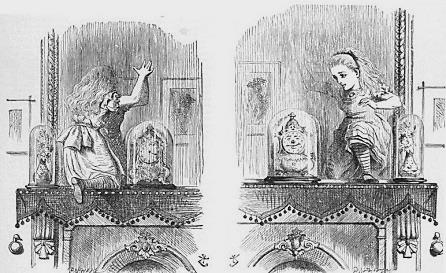 ‘What boots it then to multiply  Her puzzling hurts, as in a hall  Of mirrors, and confound them allTill you forget the reason why?’And on His way into the night  He fled, and with one feather brushed  My cheek. Downcast I was, and crushedTo feel a thing so airy-light.And if my Grief were given voice  How should she speak but as a vapour  Of cries wafting from parchment paper?A whisper drifting. Insect noise.4.I threw my family away!  What stealthy, riotous hours I kept!   Whilst my wife sat at home and wept,Helplessly waiting for the dayWhen I would cease to make her suffer,  When I would be myself again.  She thought me mad, and I was, then.Ah, the excuses that I offerThe face of Conscience in the mirror!  It sounds like ‘Constance’, and resembles  Cyril’s. I stare, the image tremblesLike water, I see nothing clear orClean in the rummage of my soul,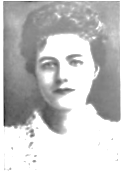   It seems so haunted and forsaken.  How long it is, the wrong road taken! If I could reach out and consoleYou! But the truth of the sad matter  Is that it is too late, too late,  And it no longer matters. Wait,Says Hope. Till I completely shatter?									Constance appears. She speaks *									of her first visit to me in prison.You were behind a screen. I could					  Not see you and I could not touch you.  I scarcely spoke. I know how much youSuffer. Why wouldn’t you be good?Rossetti and I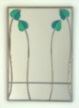 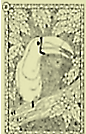  A Moment’s Monument	Dinner at his house, 16 Cheyne Walk, 	Chelsea. A toucan wearing a tiny cowboy \	hat is riding a llama around the table.1.Ah, Dante Gabriel Rossetti!		  What an array of sumptuous dishes!  Everything here looks so delicious…Anticlerical strozzapreti!			Lit., ‘priest-strangler’, a pasta 			of unusually large size.—[Mr V]Your cook can do miraculous things.			   A true Artusi, dear, a paragon!  Parsley, sage, rosemary and—tarragon!I’m a man for all seasonings. 			The meal finished, we linger over wine. The talk			turns to poetry, how and whether it can preserve			the moment or win it back once gone. He reads the2.			prefatory sonnet to The House of Life. I respond.‘A moment’s monument’: a moment  Enlarged a little by addition  Of letters? Poetry’s saving vision:			Moment becomes mo(nu)ment, Does it reduce to a smart comment			which becomes ‘new’ again.On language? Say a monument  Composed of letters holds, contains  The moment: still, is what remains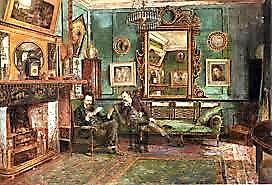 More than remains, the life-breath spent?Ah, we would make the moment new  Again, reborn in naked flesh,  The infant of the instant, freshAs on the grass the morning dew,Quivering, beaded, rainbow-coloured,			       Rossetti and Watts-Dunton.  Cooled by a breeze upon the lawn,  Basks in the keen, sweet smell of dawn!When time has grown a doting dullard,And all its tarnished coinage faded,	  Can a new currency be minted,  And all things shine that merely glintedAnd quicken senses numb and jaded					To eager peaks of ecstasy  And still-more eager expectation?  How to sustain a soul’s elationIn all its natal poetry,			    A Wordsworthian problem, poetry’s problem.How to perpetuate the minute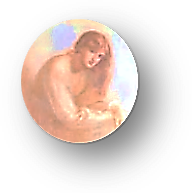   In its minutiae, the timbre  Of her low voice, the mellow amberOf the sunlight, moats floating in it,As it sifts down upon her hair  And mingles with the red the gold?  Why must light fade and youth grow old?Why must the leafy trees grow bare?			Sighing, I pour us both another glass of wine.			I snub out my cigarette and light another.Ah, monochronos hedone!		  A god can press immortal flowers  Into the yellowing Book of HoursAnd timelessness into a day,And we as well could do the trick,  Though brotoi, dying ones, had we  Time enough for eternity.But clocks will tock, and tocks will tick.			The grandfather clock ticks in the corner;	 its								hands, interestingly, are moving backwards.3. 			Rossetti speaks in italics.Why must the keen sense in the gaze  She gives you as her fingers stroke  Your cheek become a thing of smokeViewed through a dim, abstracted haze?Why must the meaning in a look  That summed up all the Heaven in  The world for you, become as thinAs propositions in a bookOf obsolete theology?  And Beauty, fresh and rose-leaf-lipped,  Illuminate a manuscriptWhose theme is Beauty’s Brevity?  If you could dig it up again,  Love’s body, and amid such bleak  Corruption rescue words that speakOf Resurrection’s joy, amen!If joy in flesh proved to be made  Of more than flesh, and Lizzy Siddal  Opened her eyes, and solved the riddle,Then letter might for spirit trade,If Willowwood were Willow Is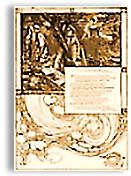   And Love could make, in the cool mirror  Of Dream Well, a dream-face draw nearerAnd greet me with a bubbling kiss!4.The inviting smiles the stranger beams  Across the room, the glasses clinking,  The promise in a blue eye’s winking,Are as a lighted house that gleamsUpon a dim, receding shore.  Absences crowd the cenotaph  Of memory. A Cheshire-laughDies down an empty corridor.			The llama stops circling the table. The toucan			flies to a cabinet in the corner. He perches			there, in his cowboy hat, looking depressed.5.							The moment is a thievish thing.  It pockets all its proffered pelf—  But ah! is not desire itselfInvested in its vanishing,That one brief pleasure may give way  To others, and variety  Nourish the hunger of the eye?Sufficient, then, unto the dayThe laughter and the lust thereof.	  When night comes, and Minerva’s owl  Flits bat-like, time then for the howlOf Sorrow keening for lost Love,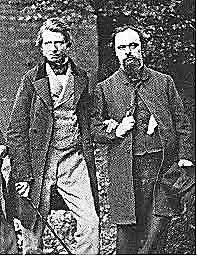 For ever. I took Sorrow’s bronze  And carved therein, for-evermore,  The Pleasure that Abideth forA Moment—and awoke in bonds.In bonds I wake, and having found		                                            Ruskin and Rossetti at Oxford.  That Sorrow can in iron shape  Its image, and in chains can scrapeAnd clank along the frozen ground,I swivel my tired eyes, I peer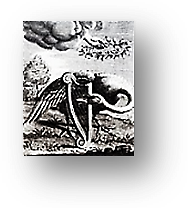   Around at blank and barren walls  Of space, and like a curtain fallsThe light, because the drop is sheer.Sunbeams are rods of bronze in air.  That blinding mirror of my sorrow:  Who will lift it to the sky to-morrow?Who will hang that heavy pendant there? What mighty crane will hoist that ball  Of metal aloft? The sky is steep.  The sun would rather fall asleepAnd let the shadows cover all.That burning clock, that tells the same  Old tale from dawn to dusk to dawn  Again, would with a gaping yawnSink into darkness, salve its flame			                  In waters of oblivion,   Scatter in seas and lakes and ponds.  Then who shall tell the tale that onceUpon a time there was a sun?He who demands of life a true love  Kisses illusion, clasps a ghost,  And weeps to hear time’s heartless toast:‘Ring out the old, ring in the new love’.			          ‘New love’, ‘newlove’… Oh yes, Henry			          Newlove, one of the ‘perverted telegraph boys’.			          Memory still serves. The toucan squawks.6. The Swan of Tuonela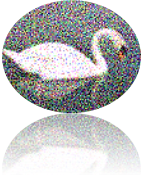 Quite a splendid menagerie!  But why not add a swan to your  Collection? They are going forA swan song these days. That would beThe mute swan, then, Cygnus olor?  Is that the one you have in mind?  The Agamemnon’s where we findThe first use of the metaphorOf the swan song, in that scene where  Cassandra, drawing her last breath,  Is likened to the swan whose deathDraws out both soul into the airAnd sad lament. Chaucer writes of 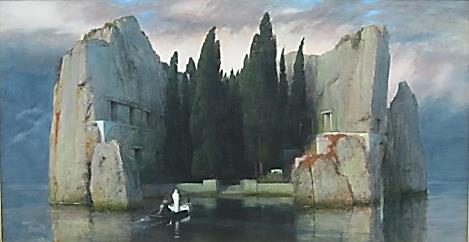   ‘The Ialous swan, ayens his deth  That syngeth’. Deep, oh deep beneathThe earth, far from the songs of love,The shouts of hate, circles a swan   Around the Isle Tuonela, Land   Of Death. Mysterious, pale and grandAmid the gloom she glides uponThe water. Deathless is her song  As death is endless, and releasing.  Voice of an oboe sadly pleasing,				If Rossetti is referring to Sibelius’		She pauses, sings again. Along				The Swan of Tuonela, this should				be an English horn, Oscar.—[Mr V]The shores the shades are listening, listening,				A Finnish swan with the voice of an  Startled alive in hearing’s nerve.				English horn! Really, Mr V, consider  As graceful as her neck the curve				the exigencies of both sound and sense!Of melody, and pale and glistening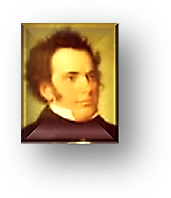 In the mist is the sombre vision.  The music is a dying fall,  And sweetest at the close of all.Orphic immortal, death’s musician!*            *            *Schubert’s publisher called his last  Songs Schwanengesang. How could Fate  Rob us so early of so great A man, of promise still more vast?His is the Spirit of Water in motion,  Rippling, bubbling, eddying,  But ever a downward-flowing thingReturning home, to Mother Ocean. 					His eyes moisten, as do mine. I try to				modulate the discussion to a lighter key.7.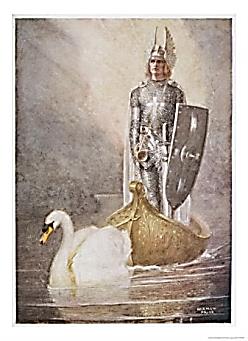 A mute swan is a paradox:  For doesn’t ‘swan’ mean ‘sound’? Her breath  Shapes only hisses, until deathInspires her: Ah, then she unlocksHer throat, and pours forth melody!  For when death’s tonic note resolves  Our dissonances, life dissolvesInto the essential poetryIt was. The swan, symbol of faith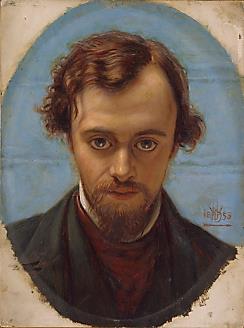   In love and God, Lohengrin’s ferry,  Does not invariably marryFor life. Divorce happens (so saithThe ornithologist, and shoots  Down one more beautiful old myth,  A heedless Parsifal armed withBinoculars, in Wellington boots.)Sheer Beauty cast in pantomime  Upon the mirror of a stream,  Like the white shadow of a dreamThe swan is with herself a rhyme.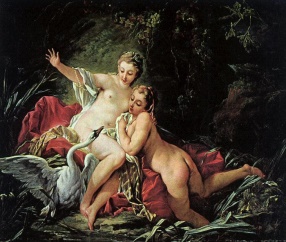 Juvenal calls the virtuous woman  A rara avis, rare as a  Black swan. But in Australia,I hear, black swans are not uncommon.Great Zeus preferred to play the swan  In courting Leda. Urgency  Takes on wings, grasping bill, and see!‘Tis over—ah, much further onThe sequel… Fate can bide its time,  But action in the present moment  Sometimes proceeds too fast for comment.Back to the sky we watch him climbOn broad but somewhat hurried wings.   Let politics and history wend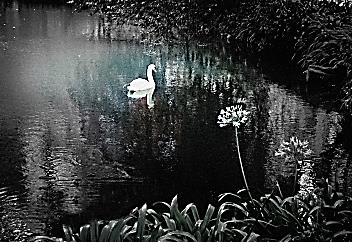    Their slow ways to one tragic end.Zeus has moved on to other things.   The Trojans’ hecatombs pique not  His nostrils. With his Ganymede  To play with, why should he pay heed?Let Troy in its charred ruin rot.(Still, he’s a sentimentalist:   He takes stray stars and makes them spell, in  The sky, a Swan, when born is Helen,The fateful issue of his tryst.)No, it’s a myth, the mute swan’s silence;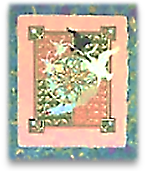   It simply has no trumpet call,  No ‘theme song’ for its flight, saves allFor that Grand Tour round mythic islands.Your Aengus found his love among			Caer Ibormeith, beautiful daughter of  The swans, and with her flew away,			Prince Ethal Anbuail of Sid Uamuin.  A swan himself. Indeed, they sayThere was enchantment in their song.Let’s not forget the albatross!  Here’s to the floppy, flappy, bloody  Old albatross! Well, in your studyOf Baudelaire you’ve come across,No doubt, his version of the myth?			  Where sailors capture the great bird 			  And watch him flap about, absurd			.          And clumsy; mock his limp, and with						,A clay pipe tease his beak? Of course. 			Ah, Coleridge’s admirable  Algernon’s mad about it. Pass			nightmare-ballad, with quaint  The wine this way, could you? Alas,			annotations somewhat like mine.          I believe it should beI feel its force. I feel its force.						            the other way around,						            Oscar!     —[Mr V]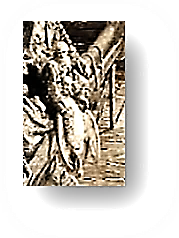 ‘The poet is this Prince of Clouds  Who, stranded among earthly things,  Encumbered by his giant wings,Must limp among the jeering crowds’.Not bad, my friend, for an impromptu.   Of Baudelidge and Coleraire   Now sing a medley. Fuse the pair.The toucan or the swan will prompt you.I am too deeply in my cups.  I am not up to it. You do it,  Oscar, my dreamy Irish poet.Ah, no. I’ll prompt you with hiccups.				But I am silent, lost in 				some wistful thought.8.I have forgotten how to paint,							  And, oh, I was an amateur.  Chasing the tarts: how that hurt her!Care for some chloral? (I feel faint.)No thank you, for I am in thrall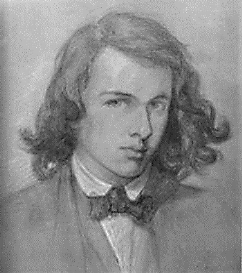   To the opium-tainted cigarette.  By the last puff one can forgetEverything and imagine all.I miss her still, that’s what hurts most.  Do you miss Bosie, ever? Always.	  On dim side streets. In hotel hallways.He is, and always was, a ghost.Better, therefore, to say I’m haunted.   One can’t be disillusioned when   Illusion’s what one craves. Amen.It was the dream qua dream I wanted.			                       Suddenly I am very sad.9.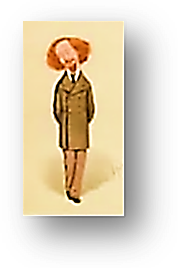 Another glass? Good Lord, is that  A naked Algy sliding down  The staircase banister? The clown!He’d look good in a cowboy hat.He keeps babbling about BY-RON     And incest. So he f*cked his sister!  Who cares just where or when he kissed her,Which breast he lay a hot hand on?Does Algy want his drinky-tinky,  His boozy-woozy? Ask nice, Algy.  MY EPILEPTICO-NEURALGY!					                                      Now don’t go trying something stinky.							Algy, put your clothes back on! Show a  Bit of restraint! Put on your clothes!  More than a drunk Noah, one loathes			A drunk buck f*cking naked Noah! 				              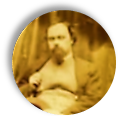 10.The thrush out in the garden! Can  You hear him? As plain as can be					.  That little b*stard’s mocking me.					             I’d punch him, if he were a man!He says I that I am a brain-sick  Murderer and a chloral-fiend.  You must feel very much demeaned.My neighbours taught him this neat trick.Come, Gabriel: I doubt the bird’s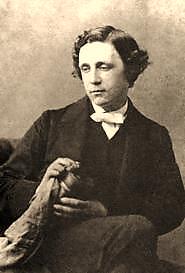   Remarks have anything to do  With you. Now he’s insulting you!I think you misconstrue his words.I’d hate to see you come to blows,  You two. Why not simply agree  To disagree? Let be, let be.Ah, well: my nerves are raw, God knows.Recite that poem you’re working on.  Ignore that thrush, the impertinent bird!  I will hang on your every word,Fitting aubade, for look: the dawn!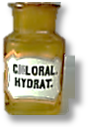                               Musical ProgramPage 9Saint-Saens, “The Swan,” from Carnival of the Animals. Yo-Yo Ma, cello.Page 10Sibelius, The Swan of Tuonela (Four Legends), op. 22. Oslo Philharmonic, Mariss Jansons, conductor.Schubert, “Liebesbotschaft,” from Schwanengesang. Text by Ludwig Rellstab. Wolfgang Holzmair, tenor, Imogen Cooper, piano.Rauschendes Bächlein,So silbern und hell,Eilst zur GeliebtenSo munter und schnell?Ach, trautes Bächlein,Mein Bote sei du;Bringe die GrüßeDes Fernen ihr zu.All ihre Blumen,Im Garten gepflegt,Die sie so lieblichAm Busen trägt,Und ihre RosenIn purpurner Glut,Bächlein, erquickeMit kühlender Flut.Wenn sie am Ufer,In Träume versenkt,Meiner gedenkendDas Köpfchen hängt,Tröste die SüßeMit freundlichem Blick,Denn der GeliebteKehrt bald zurück.Neigt sich die SonneMit rötlichem Schein,Wiege das LiebchenIn Schlummer ein.Rausche sie murmelndIn süße Ruh,Flüstre ihr TräumeDer Liebe zu.Love’s MessageMurmuring brooklet,So silvery bright,Hurry to my belovedSo fast and light,Oh friendly brooklet,Be my messenger fair,Bring my distant greetingsto her.All the flowersShe tends in her garden,Which she sweetlyBears on her bosom,And her rosesIn a purple glow, Brooklet, refresh themWith cooling flow.When on the bank, Immersed in dreams,Remembering me,She hangs her head,Comfort my sweetheartWith a friendly glance,For her belovedWill soon come back.When the sun setsWith reddening glow,Rock my loved oneTo slumber,Murmur for herSweet sleep,And whisper dreamsOf Love to her.Trans. Richard MorrisWagner, Lohengrin, Prelude to Act I.  Royal Concertgebouw Orchestra, Bernard Haitink, conductor.Page 14Ravel, Alborado del Gracioso [Morning Song of the Jester), from Miroirs. Alicia de Larrocha, piano.